О внесении изменений в постановление администрации Мариинско-Посадского района Чувашской Республики от 24.11.2017 г. № 920 «Об утверждении перечня услуг, предоставляемых на  базе Автономного учреждения  «Многофункциональный  центр предоставления государственных и муниципальных услуг» Мариинско-Посадского района  Чувашской Республики   и структурными подразделениями привлекаемой организации МБУК  «Централизованная  библиотечная система» Мариинско-Посадского района».                   Администрация Мариинско-Посадского района Чувашской Республики п о с т а н о в л я е т:                   1. Внести в постановление администрации Мариинско-Посадского района Чувашской Республики от 24.11.2017 г. № 920 «Об утверждении перечня услуг, предоставляемых на базе автономного учреждения «Многофункциональный центр предоставления государственных и муниципальных услуг»  Мариинско-Посадского района  Чувашской Республики  и структурными  подразделениями   привлекаемой организации МБУК «Централизованная библиотечная система» Мариинско-Посадского района: следующие изменения:                     1) Приложение №1 к постановлению администрации Мариинско-Посадского района Чувашской Республики от 24.11.2017 г. № 920 «Об утверждении перечня услуг, предоставляемых на базе автономного учреждения «Многофункциональный центр предоставления государственных и муниципальных услуг»  Мариинско-Посадского района  Чувашской Республики  и структурными  подразделениями   привлекаемой организации МБУК «Централизованная библиотечная система» Мариинско-Посадского района» изложить в новой редакции, согласно Приложению к настоящему  постановлению.                     2) Приложение №2 к постановлению администрации Мариинско-Посадского района Чувашской Республики от 24.11.2017 г. № 920 «Об утверждении перечня услуг, предоставляемых на базе автономного учреждения «Многофункциональный центр предоставления государственных и муниципальных услуг»  Мариинско-Посадского района  Чувашской Республики  и структурными  подразделениями   привлекаемой организации МБУК «Централизованная библиотечная система» Мариинско-Посадского района» изложить в новой редакции, согласно Приложению к настоящему  постановлению.       2. Контроль   за  исполнением  настоящего постановления  возложить на отдел экономики и имущественных отношений администрации Мариинско-Посадского района Чувашской Республики.                    3.Настоящее постановление вступает в силу после его официального опубликования. Глава администрацииМариинско-Посадского района                                                                             А.А.МясниковПриложение №1Утвержденпостановлением администрации Мариинско-Посадского  района                                                                                                          от  13.03.2018  № 160Перечень услуг администрации   Мариинско-Посадского  района Чувашской Республики, предоставляемые  на базе Автономного учреждения «Многофункциональный  центр предоставления государственных и  муниципальных услуг» Мариинско-Посадского района Чувашской Республики и структурными подразделениями  МБУК «Централизованная библиотечная система» Мариинско-Посадского района Чувашской РеспубликиПриложение №2Утвержденпостановлением администрации Мариинско-Посадского  района                                                                                                          от  13.03.2018  № 160Рекомендуемый перечень услуг администраций городского и сельских поселений Мариинско-Посадского района Чувашской Республики, предоставляемые на базе Автономного  учреждения « Многофункциональный центр предоставления  государственных и муниципальных услуг» Мариинско-Посадского района  Чувашской  Республики и структурными подразделениями  МБУК «Централизованная библиотечная система» Мариинско-Посадского района Чувашской РеспубликиЧаваш  РеспубликинСентерварри районен администрации. Й Ы Ш Ã Н У                                №    С\нт\рварри  хули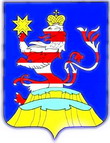 Чувашская  РеспубликаАдминистрацияМариинско-ПосадскогорайонаП О С Т А Н О В Л Е Н И Е                  13.03.2018  № 160    г. Мариинский  Посад№п/пНаименование услугиГосударственные услуги предоставляемые в рамках переданных полномочий Государственные услуги предоставляемые в рамках переданных полномочий ОпекаОпека1Постановка на учет граждан Российской Федерации, постоянно проживающих на территории Российской Федерации, желающих усыновить детей на территории Чувашской Республики.2Выдача разрешения на вступление в брак лицам, достигшим возраста шестнадцати лет.3Выдача разрешения на изменение имени и (или) фамилии несовершеннолетнего ребенка.4Заключение договора о передаче ребенка на воспитание в приемную семью.5Предварительное разрешение на совершение от имени несовершеннолетних (малолетних) подопечных сделок в случаях, предусмотренных законом.6Объявление несовершеннолетнего гражданина полностью дееспособным (эмансипация).7Установление опеки (попечительства) над несовершеннолетними.8Принятие решения о назначении опекуна или попечителя (о возможности быть опекуном или попечителем) над совершеннолетними недееспособными гражданами, а также над ограниченно дееспособными гражданами.СтроительствоСтроительство9Включение детей-сирот и детей, оставшихся без попечения родителей, лиц из числа детей-сирот и детей, оставшихся без попечения родителей, в список детей-сирот и детей, оставшихся без попечения родителей, лиц из числа детей-сирот и детей, оставшихся без попечения родителей, которые подлежат обеспечению благоустроенными жилыми помещениями специализированного жилищного фонда по договорам найма специализированных жилых помещений.ЗАГСЗАГС10Выдача повторных свидетельств о государственной регистрации актов гражданского состояния, иных документов, подтверждающих факт государственной регистрации актов гражданского состояния.11Государственная регистрация заключения брака12Государственная регистрация расторжения брака13Государственная регистрация рождения14Государственная регистрация смертиМуниципальные услугиМуниципальные услугиОбразованиеОбразование15Прием заявлений, постановка на учет и зачисление детей в образовательные организации, реализующие образовательную программу дошкольного образования.Строительство Строительство 16Предоставление жилых помещений  малоимущим  гражданам по договорам социального наймаЗемельные участкиЗемельные участки17Постановка на учет многодетных семей, имеющих право на получение земельных участков в собственность бесплатно18Предоставление земельного участка, находящегося в муниципальной собственности, либо земельного участка, государственная собственность на который не разграничена, на торгах19Предоставление в собственность, аренду, постоянное (бессрочное) пользование, безвозмездное пользование земельного участка, находящегося в муниципальной собственности, либо земельного участка, государственная собственность на который не разграничена, без проведения торгов20Предварительное согласование предоставления  земельного  участкаИмущество21Безвозмездное принятие имущества в муниципальную собственность22Передача муниципального имущества, принадлежащего на праве собственности, в арендуСправки, выписки, копииСправки, выписки, копии23Выдача справок социально-правового характера, выписок из документов архива городского округа (муниципального района) Чувашской Республики24Выдача выписок из Реестра муниципального имущества муниципального района (городского округа) Чувашской Республики№п/пНаименование услугиГосударственные услуги, предоставляемые в рамках переданных полномочийГосударственные услуги, предоставляемые в рамках переданных полномочийСтроительствоСтроительство1Обеспечение жилыми помещениями по договорам социального найма категорий граждан, указанных в пунктах 1, 3 части 1 статьи 11 Закона Чувашской Республики "О регулировании жилищных отношений" и состоящих на учете в качестве нуждающихся в жилых помещениях.2Ведение учета граждан, нуждающихся в жилых помещениях и имеющих право на государственную поддержку на строительство (приобретение) жилых помещений.Муниципальные услугиМуниципальные услугиСтроительствоСтроительство3Выдача разрешения на ввод объекта в эксплуатацию4Выдача разрешения на строительство, реконструкцию объектов капитального строительства и индивидуальное строительство5Подготовка и выдача  градостроительного плана  земельного участка6Заключение договоров социального найма жилого помещения7Выдача молодым семьям, признанным нуждающимися в улучшении жилищных условий, свидетельства о праве на получение социальной выплаты на приобретение (строительство) жильяЗемельные участкиЗемельные участки8Предоставление  земельного участка, находящегося  в муниципальной собственности, либо  земельного участка, государственная  собственность на  который не разграничена, на торгах9Предоставление  в собственность, аренду, постоянное (бессрочное) пользование, безвозмездное пользование земельного участка,  находящегося  в муниципальной собственности, либо  земельного участка, государственная  собственность на  который не разграничена, без проведения торгов10Предварительное согласование предоставления  земельного участка11Прием заявлений  и выдача  документов  об утверждении схемы  расположения  земельного участка или земельных участков на  кадастровом плане  территории Имущество Имущество12Передача жилых помещений в собственность граждан в порядке приватизации13Прием в муниципальную собственность приватизированных гражданами жилых помещений  (деприватизация жилых помещений)14Безвозмездное принятие имущества в муниципальную собственность15Передача муниципального имущества, принадлежащего на праве собственности, в аренду16Выдача уведомления на перевод жилого помещения в нежилое и нежилого помещения в жилое помещение17Выдача решения о согласовании переустройства и (или) перепланировки жилого помещенияСправки, выписки, копии и т.д.Справки, выписки, копии и т.д.18Выдача  выписок из  похозяйственных  книг19Выдача выписок  из  Реестра  муниципального имущества  муниципального района (городского округа)  Чувашской Республики20Присвоение адресов объектам адресации, изменение, аннулирование адресов21Выдача документов (копии финансового лицевого счета, ордера, выписки из домовой книги)